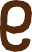 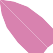 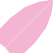 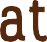 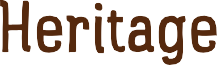 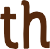 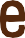 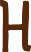 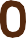 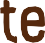 Relax, Renew, RejuvenateHoursFriday 10:00am - 6:00pm • Saturday 10:00am - 5:00pm Sunday 10:00am - 2:00pm522 Heritage Road, Southbury, CT www.SpaHeritageHotel.com • 203-267-2639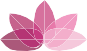 MassageSoothing Tension Massage	60 min $115 / 90 min $165Package of 6 sessions 60 min $525 Deep Tissue Massage	60 min $135 / 90 min $185Sports Massage for Injury Prevention	60 min $150 / 90 min $190CBD Massage	60 min $150 / 90 min $190Eases arthritis, joint pain, muscle discomfort and inflammation.Hot Stone Massage	60 min $129 / 90 min $169Prenatal/ Postnatal Massage	60 min $125 / 90 min $165Reflexology	30 min $75 / 45 min $95Romantic Retreat Couples Massage	60 min $270 / 90 min $370In-Room Massage	60 min $140 / 90 min $190Aromatherapy Enhancements	$25Beautifully Balanced massage experience to calm both body and mind with a therapeutic blend of essential oils which frees skin of environmental stress and toxins. Enhance your massage with aromatherapy. Choose one of our aromatic, therapeutic oils and indulge in a multi- sensory journey.Foot/ Hand Scrub Treatment Add- On $25 eachCupping	30 min $80Relieve pain, muscle tension, inflammation, blood flow, promote cell repair, and offer relaxation. It may also help form new connective tissues and create new blood vessels in the tissue. Suggested add on to a deep tissue massage.SkincareDeep Cleansing Signature Facial	60 min $125Express Facial	30 min $75Fresh and Full Hydration	60 min $150Micro Dermabrasion	$125 per session / 6 sessions $585Anti-Aging Facial	60 min $150Bright Skin Facial	60 min $150Sensi Peel	$125 per session/ Schedule 3 receivethe 4th FREE (Must be paid in full prior) Advanced exfoliation is a comfortable treatment to increase cell turnover. The peel will improve and prevent most skin concerns, including discoloration, aging, rosacea, and acne. Leave with a healthy glow. Schedule a treatment during your lunch break.Therapeutic Pumpkin Mask	$125Available Mid-OctoberPromotes the retexturing of the skins cell turnover to fight the signs of aging, discoloration, hyperpigmentation, dullness, as well as acne and sun damage. This nutritive treatment mask exfoliates rough textured skin for a healthy, glowing complexion. It combines exfoliating pumpkin enzymes, salicylic acid, along with a host of antibacterial and antioxidant ingredients to address your skin.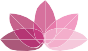 Double Lift Facial	60 min $200A treatment that helps fight the signs of premature skin aging.A combination of active serums stimulates collagen production to deliver instant results.Gentleman’s Facial	60 min $140Back Treatment	30 min $80 / 60 min $115FACIAL ENHANCEMENTS:Anti- Aging Eye & Lip Treatment	$25Anti-Acne Mask	$50Lip Scrub	$15Aromatherapy	$15CBD	$30Lash Tint	$30Brow Tint	$25Combo	$50Body TreatmentBeauti- Fall Body Treatment	60 min $125This body scrub treatment will target cellulite while moisturizing. It removes skins dullness, leaving you with a healthy glow to overworked summer skin. Complete with a warm wrapping of sweet lasting hydration to leave your skin feeling extremely supple.Autumn Glow Restoration	60 min $110A intensely hydrating treatment including the sweet scents of milk, honey and fig which will indulge the senses and inspire the feeling of comfort.Fall Into Bliss	$65Prepare your skin with a dry brush exfoliation before being hydrated to delight your skin and senses with a slight sent of sweet fig. The benefit to dry brushing is it encourages blood circulation, cell regeneration, and lymphatic drainage. All of these actions promote internal detoxification which can aid in weight loss, cellulite reduction, and the elimination of accumulated toxins. Take home your own brush following the session.*It is suggested to follow the dry brush treatment with a full body Soothing Tension Massage.Nail ServicesExpress Manicure	30 min $25Express Pedicure	45 min $45Express Combo	$60Spa Signature Manicure	45 min $40Spa Signature Pedicure	45 min $75Spa Combo	$105Hot Stone Pedicure	$50Gel Manicure	$40French Manicure	$50Polish Change	$15Gel/Shellac Soak Off	$12Child’s Mani/ Pedi 	$15/$21(age 10 & under)Autumn Foot & Leg Revival	60 min $80A wonderful treat for sore legs and feet. This treatment includes a hydrating exfoliation enhanced with pumpkin to lock in moisture before the winter months and a massage from the ankle to the knee to improve circulation and rid discomfort of your feet. Sip on a sweet fall flavored beverage while experiencing this time for Self-Care.Harvest Glow Pedicure	60 min $90This pampering session begins with a scrub and then experience a honey and pumpkin mask before your toes may be polished.Happy Hydrated Hands	30 min $40We will offer your hands the perfect renewal treatment designed to revitalize and repair dry skin. A gentle exfoliate will be followed by an ultimate hydrating wrap. Finish with a rejuvenating hand massage.WaxingLip/ Chin/ Nose	$15 eaSide of Face	$20 eaBrow Wax/ Tweezing	$18 and upUnder Arms	$28Half Arm/ Full Arm	from $30 / $40Half Legs/ Full Legs	from $50 / $70Chest/ Back	from $45 / $75Bikini	from $25Brazilian Bikini	$50 & upSpecial Day of Pampering	3 hours $270 ($295 value)Spend the day of self care. Start with a calming, soothing and relaxing personalized massage, followed by a one hour signature facial. To complete this luxurious experience, settle in and relax with your manicure.Cancellation Policy: Any cancellation or changes to treatment or appointment time within 24 hours of scheduled services will result in a charge of the full price of your booked session.Guests of the Heritage Hotel may enjoy some massage services in the comfort and privacy of their guest rooms.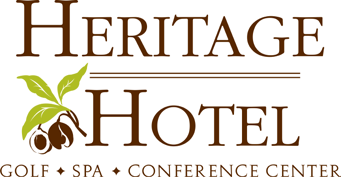 Touch 6047 from your guest telephone to schedule your appointment and assure we can accommodate services in your room.